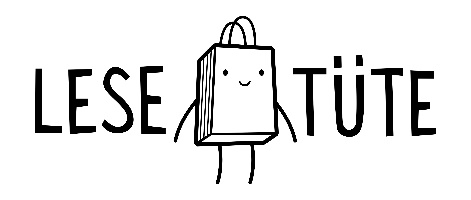 Liebe Eltern,klasse – endlich Schulkind! Viele Kinder können den Schulanfang kaum erwarten – sie wollen endlich lesen können wie die Großen.Lesen ist DER Schlüssel zu allen Bereichen der Bildung. Wer nicht oder nur schlecht lesen kann, bleibt in der Schule, aber auch im täglichen Leben benachteiligt, sogar noch im Erwachsenenalter. Lesen lernen ist ein Abenteuer – aber auch eine Anstrengung. Dafür braucht Ihr Kind Ihre Hilfe und liebevolle Unterstützung:Lesen Sie Ihrem Kind vor. Sie werden gemeinsame Leseabenteuer erleben – und Freude an Büchern. Üben Sie regelmäßig mit Ihrem Kind, entwickeln Sie Ihre eigenen Leserituale.Lassen Sie Ihr Kind selbst Bücher auswählen. Die Neugier auf die Geschichte motiviert zum Durchhalten, auch wenn es mal schwierig wird. Bilderbücher sind zum Lesen lernen sehr gut geeignet. Vertraute Texte können leichter entziffert werden, Illustrationen unterstützen Ihr Kind dabei, den Text zu verstehen.Zeigen Sie Interesse, tauschen Sie sich über die Geschichten aus – so wird das Lesen zum gemeinsamen Erlebnis. Nebenbei erfahren Sie, ob Ihr Kind das Gelesene aufgenommen hat. Loben Sie Ihr Kind für seine Fortschritte beim Lesen!Auch wir freuen uns, wenn wir Ihr Kind beim Lesen lernen begleiten dürfen.Es gibt viele verschiedene Lesetypen unter den Kindern, aber für jedes Kind gibt es die passenden Bücher. In unserer Buchhandlung beraten wir Sie und Ihre Kinder kompetent und gerne. Viel Freude beim Eintauchen in die Welt der Bücher wünscht herzlich:Ihre......Buchhandlung......